ALLEGATO B – Dichiarazione sostitutiva in merito alla regolarità contributiva (art.46,comma1,lettera p) del D.P.R. 445/2000)Al Consiglio dell’Ordine degli Avvocati di NapoliCentro Direzionale Isola E7, 80143 Napoli NAsegreteria@avvocatinapoli.legalmail.itOGGETTO: Manifestazione di interesse con contestuale presentazione di preventivo, finalizzata all’affidamento dell’incarico di Responsabile Servizio di Prevenzione e Protezione del Consiglio dell’Ordine degli Avvocati di Napoli per il triennio 2024/2026.Il/La sottoscritto/a	nato/a a	prov. (	) il 	 inqualità di operatore economicoavente la veste giuridica di:Professionista lavoratore autonomo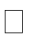 Legale rappresentante della Società/Ditta 						 con sede legale a		prov. (	) Via			n.			 codice fiscale	_P.IVA 					 e-mail						 pec					consapevole delle responsabilità penali in caso di dichiarazioni non veritiere (art. 76 D.P.R. N.445/2000)DICHIARAla propria regolarità con gli obblighi contributivi e con gli adempimenti previdenziali e assistenziali previsti per legge.di essere informato, ai fini del GDPR UE 2016/679, che i dati personali raccolti saranno trattati esclusivamente nell’ambito del procedimento di gara ed in caso di aggiudicazione per la stipula e gestione del contratto e di prestare, con la sottoscrizione della presente, il consenso al trattamento dei propri dati.Luogo e data 	_____________________Il/la candidato/a_________________________________